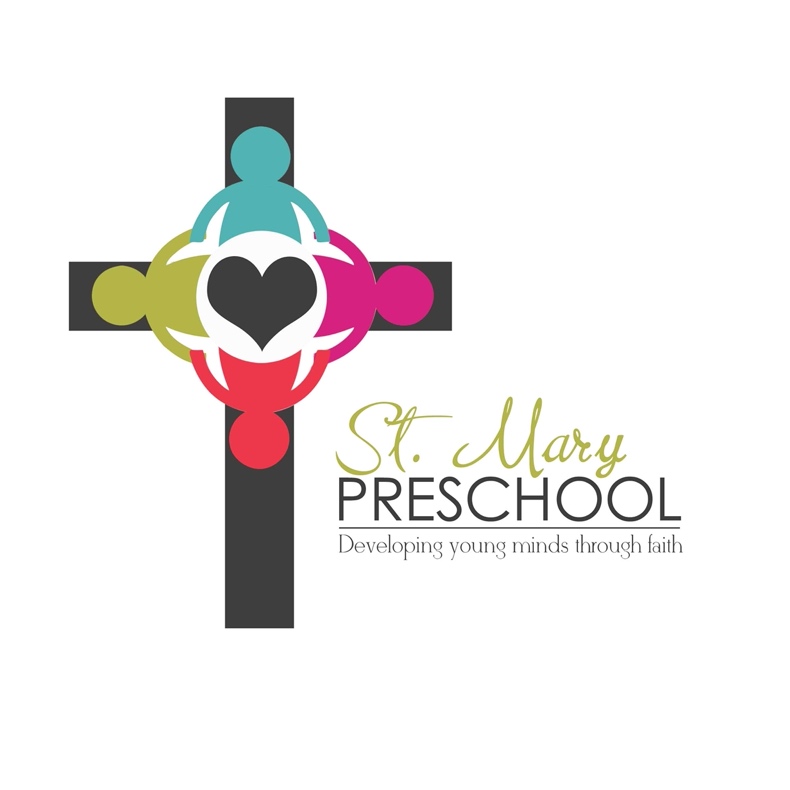 February 3, 2023Dear Parents,Thank you for your interest in St. Mary Preschool.  It is time to begin forming the class list for the next school year.  The following are the tuition costs and class times for the 2023/2024 school year:3 year old class (must be 3 by September 15)    		$80/monthClasses meet Tuesday and Thursday mornings   		9:00 - 11:30 am4 year old class (must be 4 by September 15)   	 	$95/monthClasses meet Monday, Wednesday, and Friday mornings   	9:00-11:30 amIf you will have two children in St. Mary Preschool at the same time, please speak to Ms. Dorothy, Tracy Diehl or myself about the tuition rate.In order to secure a place for your child for the 2023/2024 school year I need to have received both the enclosed enrollment form as well as the first month’s tuition (this is a non-refundable deposit).  Please make the check to St. Mary Preschool.  Mail both the completed enrollment form and check to:Molly Mosinski2600 180th StreetFairfield, IA 52556Your child’s name will be added to the class list as soon as I have received both the enrollment form and the deposit.  I will not hold a place for a child on the class list without first receiving both an enrollment form and deposit.  The three year old class can have a maximum of 16 students and the four year old class a maximum of 20 students.  Thank you for your interest in St. Mary Preschool.  Please feel free to contact me if you have any questions.Sincerely,Molly MosinskiEnrollment Coordinator641-472-4335 or 641-233-8480